Check boxes for Employment and Visitor requests only.The contents of this document may be eligible for public disclosure.  Social Security Numbers are considered confidential information and will be redacted in the event of such a request.  This form is governed by Executive Order 00-03, RCW 42.56, and RCW 40.14.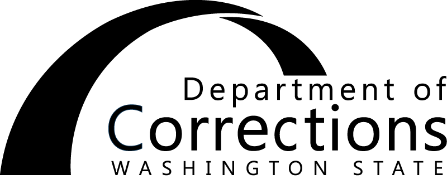 REQUEST FOR CRIMINAL HISTORY RECORD INFORMATIONWASIS/NCIC III CHECK NCIC / WACIC CHECK Routine UrgentDate of Request:Type of Request: Classification Update Visitor re:  Visitor re:  Visitor re:  Volunteer Volunteer IntakeOffender Contract Employee Contract Employee PSI PSI Furlough Sponsor Furlough Sponsor Prospective Employee Prospective Employee ESR / Risk ESR / Risk Update Field File Update Field File Firearms Requalification Firearms Requalification OOS Investigation OOS Investigation Update Central File Update Central File Vendor/Maintenance Worker Vendor/Maintenance Worker Release/ORP/Parole Investigation Release/ORP/Parole Investigation Wants and Warrants Wants and Warrants OtherREQUIRED DATA:REQUIRED DATA:REQUIRED DATA:REQUIRED DATA:REQUIRED DATA:REQUIRED DATA:DOC NumberSID NumberFBI NumberFBI NumberFull Legal Name (Last, First, Middle)Full Legal Name (Last, First, Middle)Date of BirthDate of BirthDate of BirthSex Sex RaceOTHER DATA:OTHER DATA:OTHER DATA:Maiden Name / AliasBirthplaceBirthplaceMaiden Name / AliasCitizenshipCitizenshipMaiden Name / AliasHairEyesSSNHeightWeightCurrent Washington State Driver's License Yes	 NoLicense Number:License Number:Mail Stop:Address of Submitting Office (if no mail stop) INTAKE/FOS – CCO SUBMIT FINGERPRINT CARDS TO YOUR LOCAL RECORDS OFFICE.PERSON MAKING REQUEST:PERSON MAKING REQUEST:PERSON MAKING REQUEST:Name(Print)TitleDate:DateInitialsClear Criminal History Yes	 NoClear Wants and Warrants Yes	 No